Final task: You joined the American Anti- Slavery Society (AASS) founded in 1833 and in which Frederick Douglass was a key leader. You decided to commit to the cause and to become a “station master”.Use steps 1 to 5 to revise and make sure you are ready for the task. Then make a list of the useful vocabulary you might need.Choose a coherent location (for example a plantation in a Southern State, or a station further North as far as Canada). Choose an identity for your character (fictional or real).Option 1 - Station master memoirs: You have been a “station master” for several years now and have helped many slaves to escape. Write the first page of your autobiography. (150 words)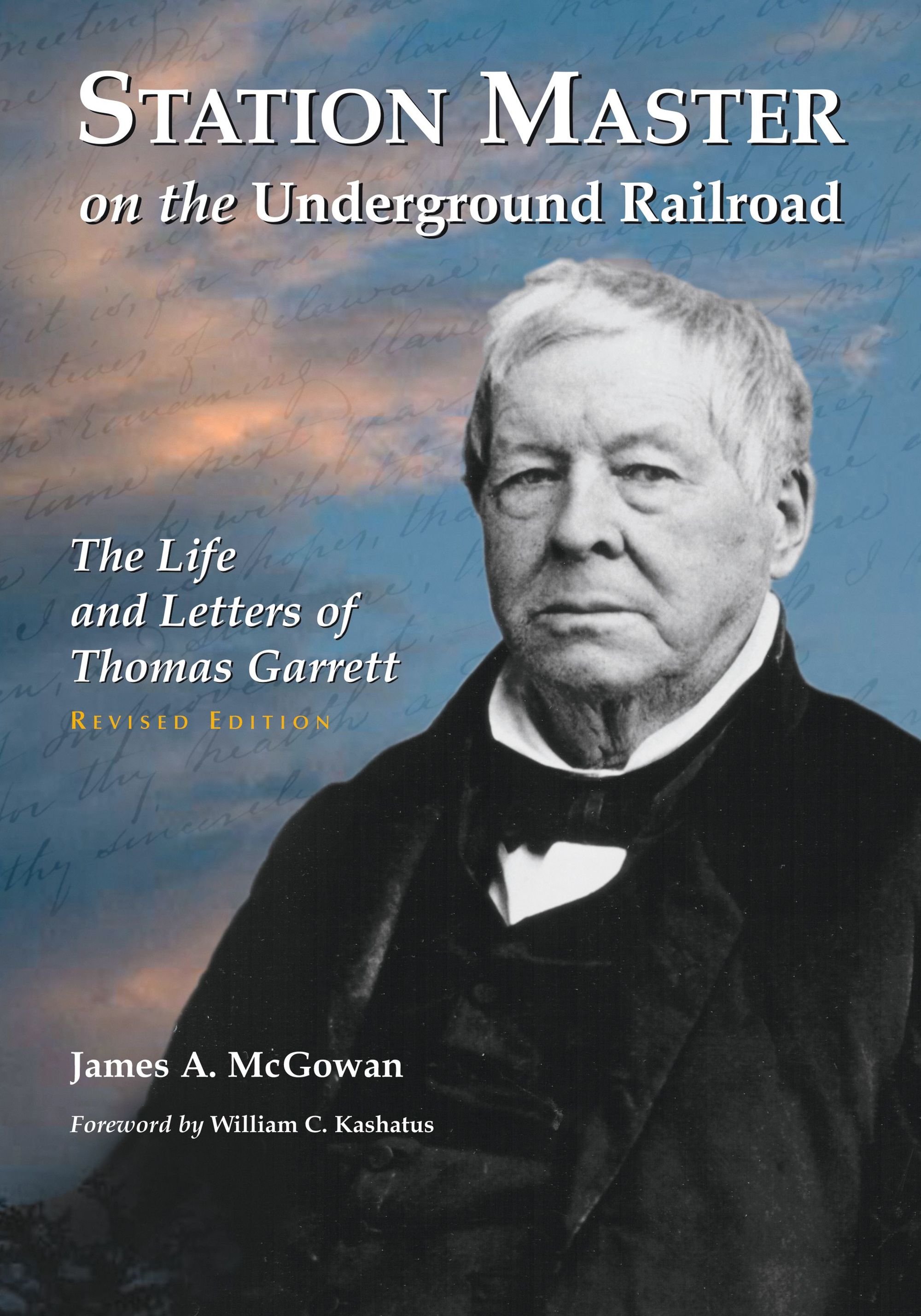 Prepare your arguments and organise them.Write the first page of your autobiography: Write in the first person. Then add feelings to your narrative in order to make it more believable.Option 2 - Speech delivering: You are a “station master” in the Underground Railroad. You have been invited by the AASS in New York City to make a speech to encourage black and white people to commit to freeing slaves from the South and fight against slavery.Prepare your arguments and organise them to build your speech (key elements, arguments, rhetorics).Write your speech making paragraphs: Practice reading it, paying attention to the words you will accentuate. Train if necessary by recording it.Be convincing! Only write notes so that you are able to look at your audience. Pay attention to your body language as well. 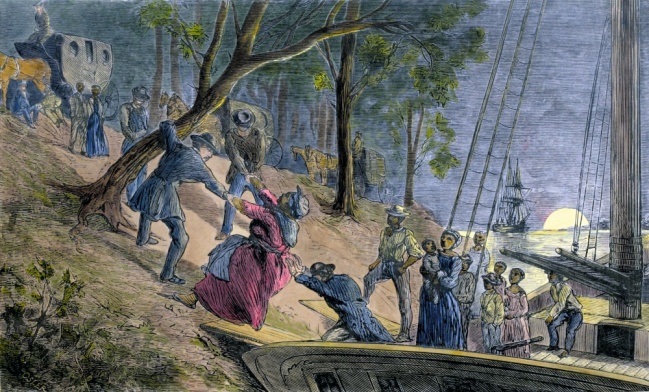 Option 3: Interview and expert: You make a special program about the period of American slavery in which a historian specialized in the Underground Railroad and a descendant of an AASS activist are interviewed.